Publicado en Murcia el 26/10/2022 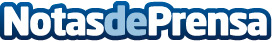 Los despachos profesionales se reúnen en Murcia para impulsar su desarrollo empresarialLa jornada se celebrará en CROEM e incluirá conferencias magistrales, mesas de expertos y casos reales de asesorías punteras en el sectorDatos de contacto:Marketing Aitana647 895 564Nota de prensa publicada en: https://www.notasdeprensa.es/los-despachos-profesionales-se-reunen-en Categorias: Nacional Derecho Finanzas Comunicación Murcia Eventos Recursos humanos Consultoría http://www.notasdeprensa.es